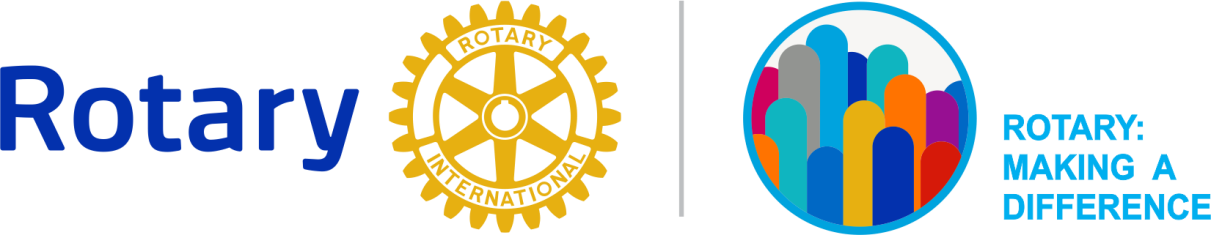 2017-2018 DISTRICT AWARDS AND RECOGNITIONCommunications & OutreachBEST CLUB NEWSLETTERSubmission Deadline: 2 April 2018Rotary Club of _____________________________________________Name of club president: _____________________________________ Signature of club president (required): __________________________ Date: ___________________1. 	Title of Club Newsletter: ______________________________________________________2. 	Frequency: Weekly/Fortnightly/Monthly/Bimonthly (delete)3. 	For online newsletters, do you include interactive content?	Yes/No4.  	Attach at least three sample newsletters with your submission.5.	Circulation (number of recipients): ______________________6.  	Who is on the circulation list?		Club members		Other Rotarians within the District		Rotarians from other Districts		Others7. 	How is it circulated? 		Postal mail		Electronic mail 		Fax		At club meetings in hard copy		Others (specify) ________________________________8.  	What does your newsletter include?  (tick all applicable)	____	Newsletter editor (provide name) ___________________	____	Editorial team	____	Newsletter masthead	____	Table of Contents	____	President’s Message	____	Updates from RI	____	Governor’s monthly newsletter	____	The Four-Way Test	____	The Guide to Daily Living	____	Club announcements	____	Announcements on weekly desk duties	____	Club Secretary’s report	____	Club Treasurer’s report	____	District Announcements including district meetings, training, seminars etc	____	Review of Club’s annual goals	____	Reports on weekly club meetings	____	Reports on monthly board meetings	____	Club attendance	____	Reports on Club assemblies	____	Reports on Club’s service projects	____	Reports on Club’s fellowship activities	____	Reports on Membership Development	____	Reports on Rotary Foundation giving	____	Reports on youth services activities	____	Updates on End Polio campaign	____	General information on members, the Club 	____	Photographs	____	Graphics for various club statistics	____	Regular features (specify) __________________________________________	____	Humour=============================================================Submit completed form plus any appendices IN SOFT COPY  by 2 April 2018  to:Ho Lik Khui : aboveall.hlk@gmail.com, Mobile:  +65-96391616